臺北市弘道國中110年度暑假科學實驗營國中班實施計畫目的透過課程設計，應用科技知識，藉由實際操作，培養學生手腦並用，引導學生「從做中學」以提高學習效果。輔助常規化學課程理論教學，啟發學生好奇心，培養其科學興趣，提昇創造力。加強學生問題解決能力，提高邏輯思維和判斷力。營隊時間第一梯：110年7月12日16日，共5天，09:00─16:30，供午餐，不過夜。第二梯：110年7月19日23日，共5天，09:00─16:30，供午餐，不過夜。地點：弘道國中經緯樓3樓化學實驗室(二)。課程與師資課程如後附(第十點)。師資：國立中央大學理科碩博士師資群。招生對象臺北市公私立國中升七、升八年級對自然科學有興趣者。正取名額以42名為限(視情況增減)，其餘皆為備取，依報名先後順序錄取，額滿截止。報名與繳費費用：6500元（含鐘點費、材料費、講義費、餐費等）課程費用請於收到錄取名單公告起三天內(含公告當天)匯入指定帳戶(與錄取名單同時公布)，否則視同棄權，會通知候補學生錄取，上課期間會發給繳費收據。第一梯次時間表請參考附錄一、第二梯次時間表請參考附錄二。繳費後若放棄參加，依照北市教育局規定辦理退費並收取手續費。學生因私人因素請假(如事病假)不予退費。注意事項：報到：每梯營隊第一次上課需於上午8:45 報到。之後上課務必於8:50前到達上課地點。上課自備物品：鉛筆盒、筆記本、環保杯、口罩。服裝：考量實驗安全，學生上課一律著長褲並穿包鞋或布鞋(請勿穿涼鞋或拖鞋)；長髮的女同學務必將長髮束好，並依實驗需求戴上由講師提供借用之護目鏡(請勿戴隱形眼鏡)。上課期間請攜帶學生證備查。營隊上課如遇天災以臺北市政府公告停班停課為準，放假當日課程原則上放一天補一天。因應新冠肺炎疫情，營隊上課期間會比照目前防疫標準進行辦理。若疫情嚴峻，將配合上級指示停止辦理，並依照比例退費，還請家長見諒。上課規定：如發生下列情事，經學校查證屬實者，取消上課資格亦回報原學校，並恕不退費。1.無故上課遲到早退、秩序欠佳，經授課教師或助教勸阻三次不聽者。2.未經授課教師同意，擅自操作或破壞實驗器材者。3.上課期間與其他學生發生衝突，情節重大者。上課未請假或申請補課，且課程參與未達70%(含)以上者，不予頒發結業證書。活動聯絡人聯絡人：(02)2371-5520轉270方組長或0921-455-515管老師。錄取名單公告網址：https://pse.is/3ewbcb 課程內容第一梯次課程：科學探索營第二梯次課程：CSI鑑識科學營註：有關學生上課情形及課程詳盡內容，請電洽管老師(0921-455-515)        ※將視實際狀況微調課程內容十一、報名與繳費方式詳細說明：      (一)110年5月17日(一)中午 12:00整開放報名，提早報名不予受理。       (二)報名網址：只接受網路報名，不接受其它方式報名。  第一梯次: https://forms.gle/dqanCJqq3C5ggTx18    第二梯次: https://forms.gle/yCxvztnFHMZn5xAQ6          (三)必填項目，請務必確實填寫，若有遺漏或錯誤自行負責。        (四)錄取名單依網路報名系統時間先後順序為準，110年5月20日(四)中午12:00公告錄取名單於本校網站最新活動項下，請於5月24日(一)前匯款至指定帳戶(與錄取名單同時公告)。公告名單網址：https://pse.is/3ewbcb 。       (五)若有正取學生退出，即公告備取名單於公告名單中，請密切關注!十二、本實施計畫經陳校長核可後實施，修正時亦同。 附錄一：附錄二：日期7/12(一)7/13(二)7/14(三)7/15(四)7/16(五)注意事項8:45前報到8:50前集合8:50前集合8:50前集合8:50前集合09:00-12:00物質原子量的測量由比熱算出原子量酸鹼滴定操作認識指示劑及製備酸鹼指示劑冬青油的合成由柳酸與甲醇進行酯化反應合成冬青油物質熔點的測量藉由熔點儀，觀察純物質與不純物質的熔點差異醣類分析聚醣、雙醣、單醣、五碳醣與六碳醣之測量12:00-13:30午休午休午休午休午休13:30-16:30半透膜與滲透壓利用雞蛋來了解滲透壓科學班實做
考古題實做測試及講解溶液與結晶利用過飽和溶液結晶出美麗礦石科學班實做
考古題實做測試及講解科學班實做
考古題實做測試及講解日期7/19(一)7/20(二)7/21(三)7/22(四)7/23(五)注意事項8:45前報到8:50前集合8:50前集合8:50前集合8:50前集合09:00-12:00分析儀器介紹與操作－溶點的測定手模製作偽幣製造銅板變金幣專題演講中央化學系
教授奧林匹亞題庫實作－阿斯匹靈合成09:00-12:00分析儀器介紹與操作－溶點的測定手模製作偽幣製造銅板變金幣食品安全奧林匹亞題庫實作－阿斯匹靈合成12:00-13:30午休午休午休午休午休13:30-16:30化學實驗金屬焰色實驗鑑識科學實驗－指紋的採集鑑識科學實驗－聲音鑑識科學實驗－血液鑑定鑑識科學實驗闖關競賽第一梯次第二梯次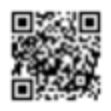 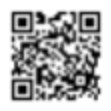 科學營第一梯次行程一覽表科學營第一梯次行程一覽表開始報名110年5月17日(週一) 12:00報名截止額滿為止第一梯次正取名單公告及繳費開始110年5月20日(週四) 12:00第一梯次正取名單繳費結束110年5月24日(週一) 12:00第一梯次1階備取公告及繳費開始110年5月24日(週一) 12:00第一梯次1階備取繳費結束110年5月31日(週一) 12:00第一梯次2階備取公告及繳費開始110年5月31日(週一) 12:00第一梯次2階備取繳費結束110年6月07日(週一) 12:00第一梯次3階備取公告及繳費開始110年6月07日(週一) 12:00第一梯次3階備取繳費結束110年6月14日(週一) 12:00開始上課110年7月05日(週一) 科學營第二梯次行程一覽表科學營第二梯次行程一覽表開始報名110年5月17日(週一) 12:00報名截止額滿為止第二梯次正取名單公告及繳費開始110年5月20日(週四) 12:00第二梯次正取名單繳費結束110年5月24日(週一) 12:00第二梯次1階備取公告及繳費開始110年5月24日(週一) 12:00第二梯次1階備取繳費結束110年5月31日(週一) 12:00第二梯次2階備取公告及繳費開始110年5月31日(週一) 12:00第二梯次2階備取繳費結束110年6月07日(週一) 12:00第二梯次3階備取公告及繳費開始110年6月07日(週一) 12:00第二梯次3階備取繳費結束110年6月14日(週一) 12:00開始上課110年7月12日(週一) 